CodeWeek 2020 w I Liceum Ogólnokształcącym w SzubinieNasze liceum przystąpiło do EU CodeWeek, czyli Europejskiego Tygodnia Kodowania, który trwa od 10-25 października 2020r. CodeWeek to międzynarodowa inicjatywa promująca programowanie 
i umiejętności cyfrowe wśród dzieci i młodzieży w ciekawy i nietypowy sposób. W szkole odbyły się 3 zgłoszone projekty: „Zakodowane lektury” – inicjatywa biblioteki szkolnej, „Najpiękniejsze miejsca w Niemczech w kodach QR” – projekt kl. II g na lekcji j. niemieckiego oraz „Sport z Cody Roby” realizowany na zajęciach wych. fizycznego. W CoodeWeek zaangażowały się nauczycielki A. Kasprzak, A. Marchlewska oraz K. Bethke, które przygotowały i przeprowadziły zajęcia z kodowaniem. A.Kasprzak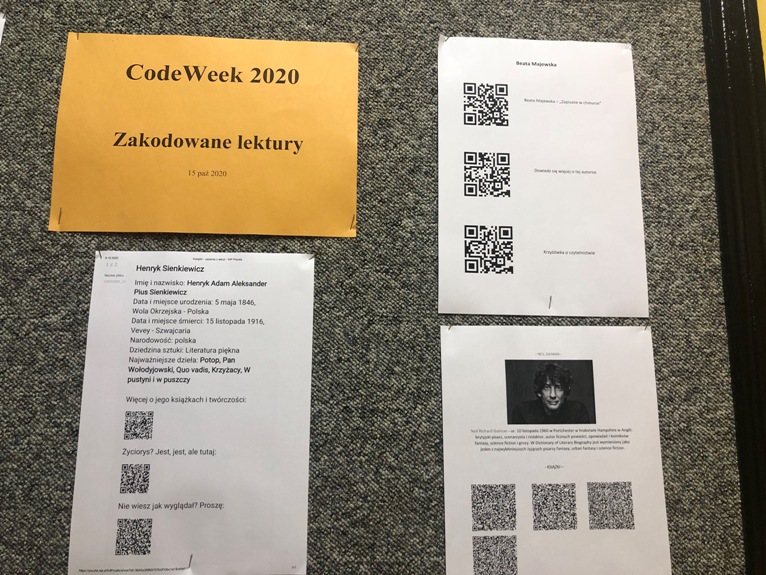 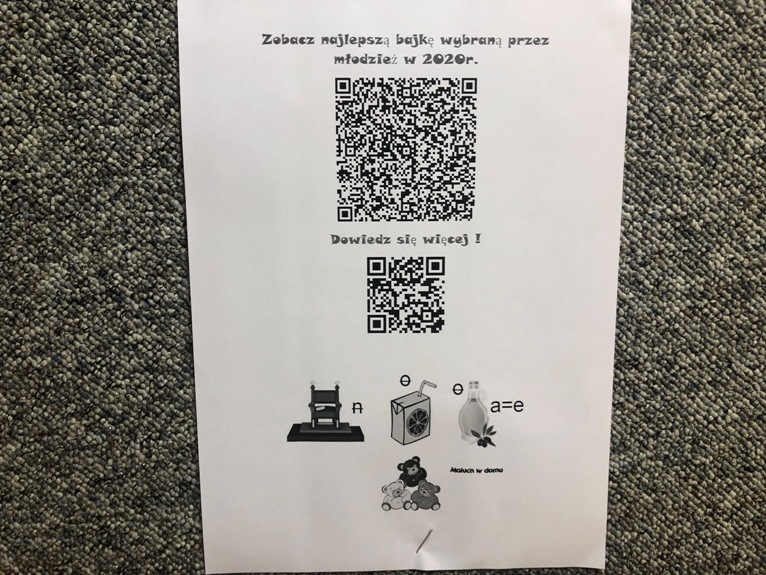 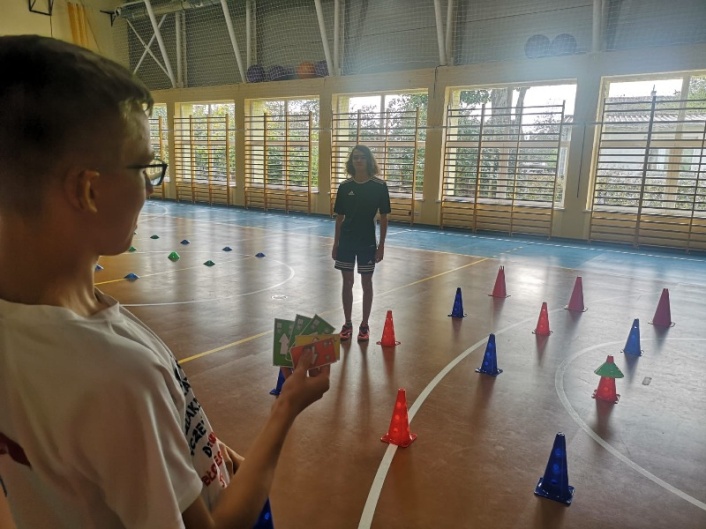 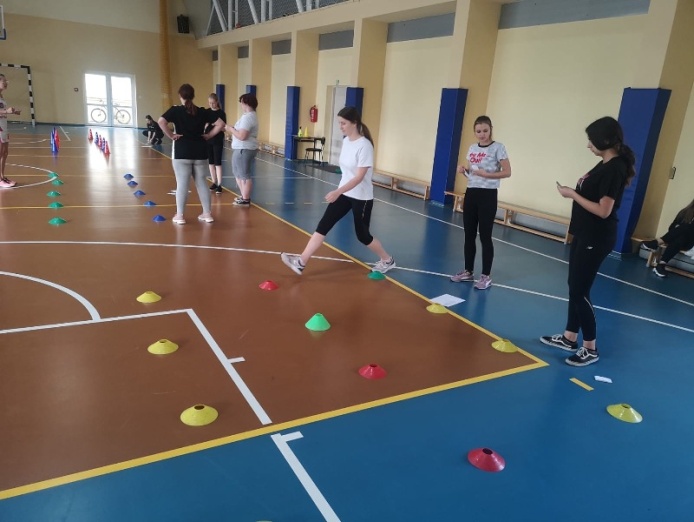 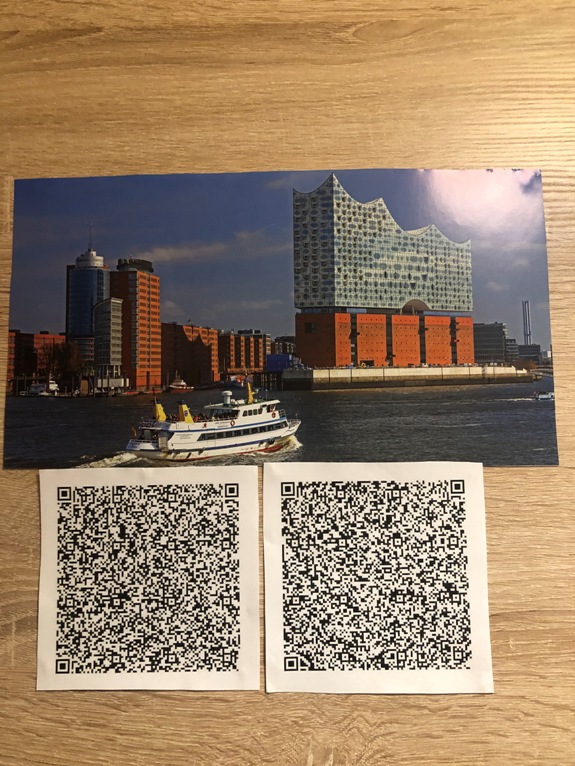 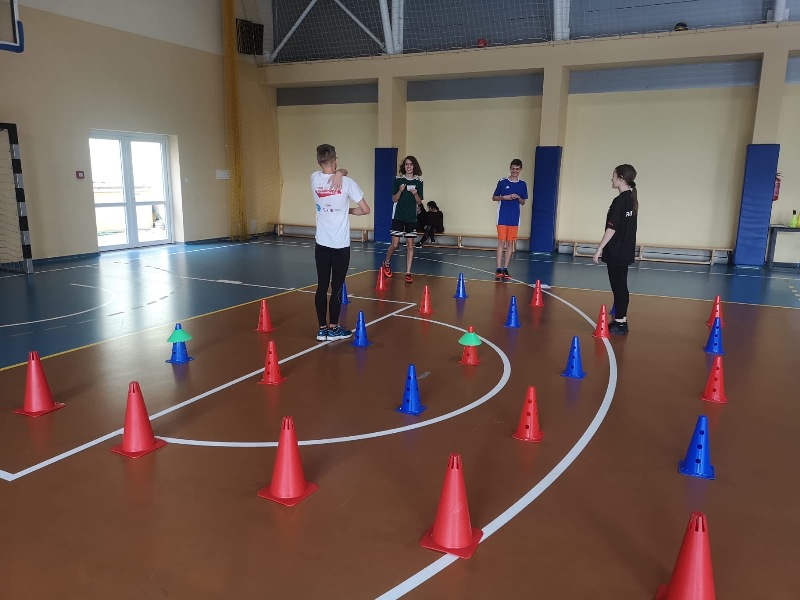 